Hoe belangrijk vind jij het dat gelovigen evangeliseren? Ligt je antwoord toe.In hoeverre ben jij bewust van Gods grote opdracht om de mensen om ons heen te bereiken met het evangelie?Vertel elkaar je eigen getuigenis van hoe je tot geloof bent gekomen. (in kleine groepjes van 2 à 4 personen)Vertel daarin over de volgende drie situaties:Vertel hoe je leven eruit zag voordat je Jezus leerde kennen.Vertel van het moment dat jij Jezus leerde kennen.Vertel hoe je leven eruit ziet met Jezus.Oefen met het uitleggen van het evangelie. Doe dit door in groepjes van 2 à 4 personen het evangelie in een paar minuten aan elkaar uit te leggen. (tip: je kunt het ook aan elkaar uitleggen met behulp van onderstaande 5 afbeeldingen.)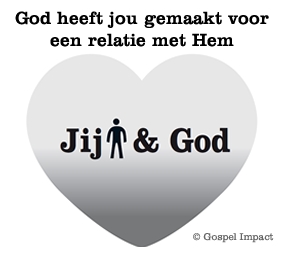 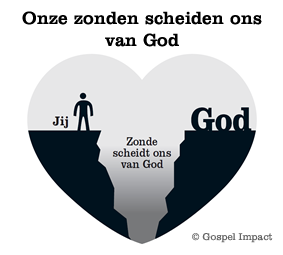 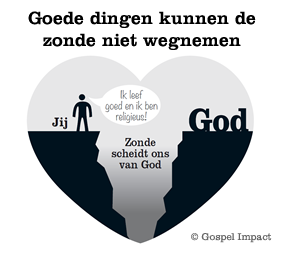 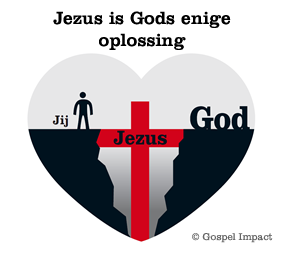 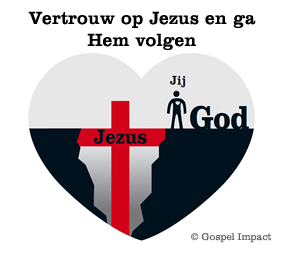 